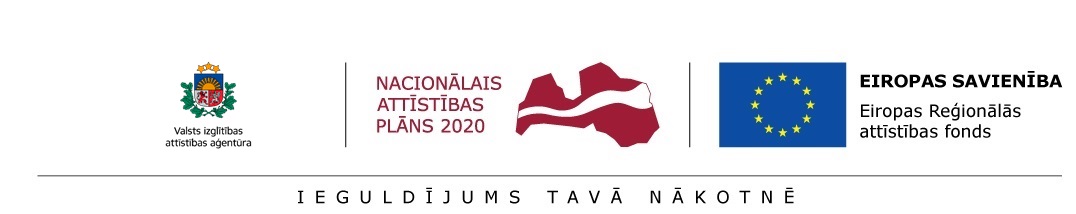 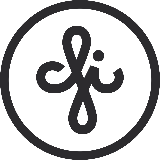 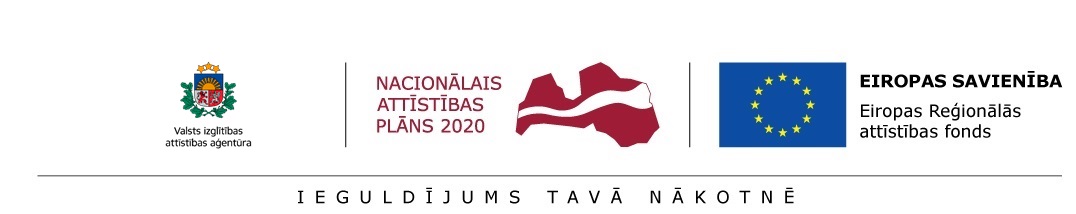 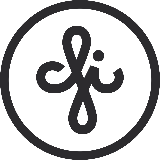 Pielikums 1.5INFORMĀCIJA par sadarbības partneri pēcdoktorantu pieteikumu priekšatlaseiLatvijas Universitātes Cietvielu fizikas institūtā Darbības programmas “Izaugsme un nodarbinātība” 1.1.1. specifiskā atbalsta mērķa “Palielināt Latvijas zinātnisko institūciju pētniecisko un inovatīvo kapacitāti un spēju piesaistīt ārējo finansējumu, ieguldot cilvēkresursos un infrastruktūrā” 1.1.1.2. pasākuma “Pēcdoktorantūras pētniecības atbalsts” pētniecības pieteikumu atlases kārtas pētniecības pieteikumu iesniegšanai VIAAPēcdoktoranta _______________ /__________________/	____._____. 20____.paraksts            paraksta atšifrējums			SADARBĪBAS PARTNERIS:SADARBĪBAS PARTNERIS:Iepriekšējā pieredze un dalība pētniecības un mobilitātes programmās (pēdējo 5 gadu laikā)Pašreizējā dalība pētniecības un mobilitātes programmāsSvarīgākās publikācijas un/vai izstrādāti pētījumu/inovāciju produkti pēdējo 5 gadu laikāIzstrādātie un aizstāvētie promocijas darbi